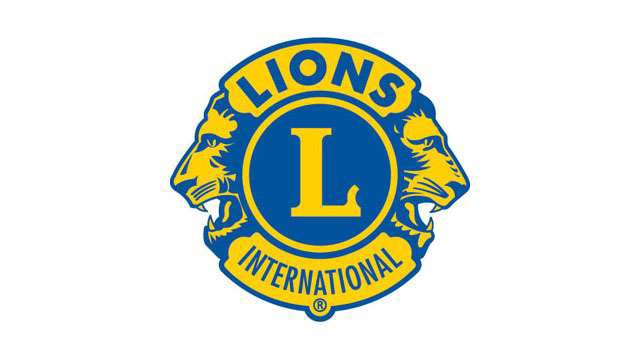 Associazione Internazionale dei Lions ClubSTATUTO E REGOLAMENTOTIPO PER CLUBAnno Sociale 2023-2024Lions Clubs InternationalSCOPIORGANIZZARE, fondare e sovrintendere i club di servizio noti come Lions club.COORDINARE le attività e rendere standard l'amministrazione dei Lions club.CREARE e promuovere uno spirito di comprensione tra i popoli del mondo.PROMUOVERE i principi di buon governo e di buona cittadinanza.PARTECIPARE attivamente al bene civico, culturale, sociale e morale della comunità.UNIRE i club con vincoli di amicizia, fratellanza e comprensione reciproca.FORNIRE un luogo di dibattito per discussioni aperte su tutte le questioni di interesse pubblico, ad eccezione di argomenti di carattere politico e religioso che non saranno discussi dai soci di club.INCORAGGIARE le persone che si dedicano al servizio a migliorare la loro comunità senza scopo di lucro e a promuovere un costante elevamento del livello di efficienza e di serietà morale negli affari, nell'industria, nelle professioni, negli incarichi pubblici e nel comportamento in privato.DICHIARAZIONE DELLA VISIONEESSERE il leader mondiale nel servizio comunitario e umanitario.DICHIARAZIONE DELLA MISSIONEDARE MODO ai Lions club, ai volontari e ai partner di migliorare la salute e il benessere, rafforzare le comunità, supportare le persone bisognose tramite servizi umanitari e contributi di impatto globale, e incoraggiare la pace e la comprensione internazionale.STATUTO TIPO PER CLUBARTICOLO I – Nome	7ARTICOLO II – Scopi	7ARTICOLI III – AssociazioneSEZ. 1 – Requisiti per l'associazione a un club	7SEZ. 2 – Associazione su invito 	7SEZ. 3 – Perdita della qualifica di socio 	7ARTICOLO IV – Emblema, colori, slogan e mottoSEZ. 1 – Emblema	8SEZ. 2 – Uso del nome e dell'emblema	8SEZ. 3 – Colori	8SEZ. 4 – Slogan	8SEZ. 5 – Motto	8ARTICOLO V – Autorità 	 8ARTICLE VI – Dimensioni del club 	 9ARTICOLO VII – OfficerSEZ. 1 – Officer	9SEZ. 2 – Rimozione dall'incarico	9ARTICOLO VIII – Consiglio DirettivoSEZ. 1 – Membri 	 9SEZ. 2 – Quorum 	 9SEZ. 3 – Compiti e poteri	9ARTICOLO IX – Delegati alla Convention Internazionale e ai Congressi Distrettuali SEZ. 1 – Delegati aventi diritto di voto alla Convention Internazionale 	 10SEZ. 2 – Delegati aventi diritto di voto al Congresso Distrettuale e Multidistrettuale	10SEZ. 3 – Selezione dei delegati di club e dei supplenti 	 11ARTICOLO X – Programma Satelliti di ClubSEZ. 1 – Organizzazione di satelliti	11SEZ. 2 – Affiliazione nel club sponsor 	11SEZ. 3 – Raccolta di fondi	11SEZ. 4 – Fondi designati del satellite di club 	11SEZ. 5 – Scioglimento	11ARTICOLO XI – Fondi del clubSEZ. 1 – Fondi pubblici (attività)	11SEZ. 2 – Fondi amministrativi	12ARTICOLO XII – EmendamentiSEZ. 1 – Procedura per gli emendamenti	12SEZ. 2 – Notifica	12REGOLAMENTOARTICOLO I – AssociazioneSEZ. 1 – Categorie soci 	 12SEZ. 2 – Soci in regola	14SEZ. 3 – Duplice affiliazione	15SEZ. 4 – Dimissioni	15SEZ. 5 – Riammissione di soci	15SEZ. 6 – Trasferimento di soci	15SEZ. 7 – Mancato pagamento	15SEZ. 8 – Presenza e partecipazione	15ARTICOLO II – Elezioni e copertura di cariche vacantiSEZ. 1 – Elezioni annuali	15SEZ. 2 – Elezione dei consiglieri	16SEZ. 3 – Eleggibilità alle cariche	16SEZ. 4 – Comitato Candidature	16SEZ. 5 – Riunione per le candidature	16SEZ. 6 – Elezioni	16SEZ. 7 – Votazione 	 16SEZ. 8 – Voti richiesti	16SEZ. 9 – Candidato non in grado di ricoprire la carica	17SEZ. 10 – Carica vacante	17SEZ. 11 – Sostituzione degli officer neo-eletti	17ARTICOLO III – Compiti degli OfficerSEZ. 1 – Presidente	17SEZ. 2 – Immediato Past Presidente	18SEZ. 3 – Primo Vice Presidente	19SEZ. 4 – Vice Presidente/i	20SEZ. 5 – Segretario	20SEZ. 6 – Tesoriere	20SEZ. 7 – Presidente di Comitato Soci	21SEZ. 8 – Presidente di Comitato Service	22SEZ. 9 – Presidente di Comitato Marketing e Comunicazione 	 23ARTICOLO IV – Consiglio DirettivoSEZ. 1 – Coordinatore di programma 	 2SEZ. 2 – Coordinatore LCIF di Club	 24SEZ. 3 – Officer per la sicurezza 	 24SEZ. 4 – Cerimoniere	24SEZ. 5 – Censore 	 24SEZ. 6 – Consigliere	25ARTICOLO V – ComitatiSEZ. 1 – Comitati permanenti 	 25SEZ. 2 – Comitati speciali	26SEZ. 3 – Presidente di diritto (Ex-Officio) 	26SEZ. 4 – Rapporti dei comitati	26ARTICLE VI – RiunioniSEZ. 1 – Riunioni ordinarie del Consiglio Direttivo	26SEZ. 2 – Riunioni straordinarie del Consiglio Direttivo	26SEZ. 3 – Riunioni ordinarie di club	27SEZ. 4 – Riunioni straordinarie di club	27SEZ. 5 – Riunione annuale	27SEZ. 6 – Formati di riunione alternativi	27SEZ. 7 – Anniversario della Charter	27SEZ. 8 – Quorum 	 27SEZ. 9 – Metodo per la trattazione delle questioni 	 27ARTICOLO VII – Quote e contributiSEZ. 1 – Quota d'ingresso	28SEZ. 2 – Contributi annuali 	 28ARTICOLO VIII – Amministrazione del satellite di clubSEZ. 1 – Officer del satellite di club 	28SEZ. 2 – Lions referente	29SEZ. 3 – Diritto di voto	29SEZ. 4 – Quote e contributi	29ARTICOLO IX – VarieSEZ. 1 – Anno sociale	29SEZ. 2 – Prassi parlamentare	29SEZ. 3 – Politiche di partito/religione	30SEZ. 4 – Interessi personali	30SEZ. 5 – Compensi	30SEZ. 6 – Richiesta di fondi	30ARTICOLO X – Procedura per la risoluzione delle controversie di club	 30ARTICOLO XI – EmendamentiSEZ. 1 – Procedura per gli emendamenti	30SEZ. 2 – Notifica	30ALLEGATO A – Tabella categoria dei soci 	 32ALLEGATO B – Modello della scheda elettorale 	 34CODICE DELL’ETICA LIONISTICA……………………………………………….35STATUTO TIPO PER CLUBARTICOLO INomeIl nome di questa organizzazione sarà Lions Club di _______________, omologato e sotto la giurisdizione di Lions Clubs International.ARTICOLO IIScopiGli scopi di questo club saranno:Creare e promuovere uno spirito di comprensione tra i popoli del mondo.Promuovere i principi di buon governo e buona cittadinanza.Interessarsi attivamente al bene civico, culturale, sociale e morale della comunità.Unire i soci con i vincoli dell’amicizia, del cameratismo e della comprensione reciproca.Fornire un luogo di dibattito per discussioni aperte su tutte le questioni di interesse pubblico, ad eccezione di argomenti di carattere politico e religioso, che non saranno argomenti di discussione fra i soci.Incoraggiare le persone predisposte a servire la comunità senza alcun vantaggio personale finanziario, promuovere l'efficienza e alti valori di etica nel commercio, nell'industria, nelle professioni, nelle attività pubbliche e in quelle private.ARTICOLO IIIAffiliazioneSezione 1. REQUISITI PER L’AFFILIAZIONE A UN CLUB. In conformità a quanto stabilito dall’Articolo I del Regolamento, ogni individuo che abbia raggiunto la maggiore età, di ottima condotta morale e che goda di buona reputazione nella sua comunità, potrà diventare socio di questo Lions Club. Ogniqualvolta nello Statuto e Regolamento si usa il genere maschile o il pronome maschile, si dovrà intendere come riferito a persone di entrambi i sessi.Sezione 2. ASSOCIAZIONE SU INVITO. L'affiliazione a questo Lions Club potrà avvenire solo a seguito d'invito. Le proposte saranno presentate da un socio in regola che svolgerà la funzione di padrino (sponsor), e saranno sottoposte al presidente del comitato soci o al segretario del club, il quale, previe indagini da parte del comitato soci, le sottoporrà all'attenzione del Consiglio Direttivo. Se approvato a maggioranza dal suddetto Consiglio Direttivo, il candidato può essere invitato a diventare socio di questo club. Il modulo di affiliazione debitamente compilato, accompagnato dalla quota di ingresso e dalle quote associativa, deve pervenire al segretario prima che il socio sia inserito e riconosciuto ufficialmente dall’associazione come socio Lion.Sezione 3. PERDITA DELLA QUALIFICA DI SOCIO. Ogni socio può essere espulso dal club per giusta causa con il voto favorevole dei 2/3 dell’intero Consiglio Direttivo. A espulsione avvenuta, tutti i diritti a utilizzare il nome “LIONS”, l'emblema e altre insegne del club e dell'associazione decadranno. Questo club espellerà i soci la cui condotta sarà giudicata dalla sede centrale una violazione dello Statuto e Regolamento Internazionale e delle Norme di Procedura del Consiglio di Amministrazione e non adatta a un Lion, o altrimenti andrà incontro all'annullamento della charter. Un officer eletto dovrà essere rimosso dall’incarico come indicato nell’Articolo 7, Sezione 2 di questo Statuto prima della perdita della qualifica di socio ai sensi di questa sezione.ARTICOLO IVEmblema, Colori, Slogan e MottoSezione 1. EMBLEMA. L'emblema dell'associazione e di ogni club omologato sarà quello sotto riportato: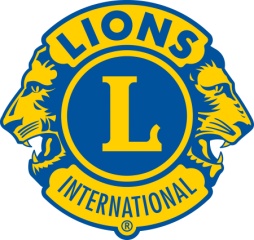 Sezione 2. USO DEL NOME E DELL'EMBLEMA. L'uso del nome, della reputazione, dell'emblema e degli altri loghi dell'associazione sarà consentito nel rispetto delle linee guida di volta in volta stabilite nel Regolamento.Sezione 3. COLORI. I colori di questa associazione, e di ogni club omologato, saranno viola e oro.Sezione 4. SLOGAN. Il suo slogan sarà: libertà, intelligenza e salvaguardia della nostra nazione.Sezione 5. MOTTO. Il suo motto sarà: We Serve.ARTICOLO VAutoritàLo Statuto e il Regolamento Tipo governerà il club, salvo i casi in cui sarà modificato al fine di eliminare eventuali conflitti con lo statuto e regolamento distrettuale (distretto singolo, sottodistretto o multidistretto), con lo statuto e regolamento internazionale e con le norme di Lions Clubs International. Nel caso di conflitto o di contraddizione tra le direttive stabilite nello statuto e regolamento del club e quelle stabilite nello statuto e regolamento distrettuale (distretto singolo, sottodistretto e multidistretto), prevarrà lo statuto e regolamento distrettuale. Nel caso di conflitto o di contraddizione tra le disposizioni dello Statuto e Regolamento del club e quelle dello Statuto e Regolamento internazionale, o nel Manuale della Normativa del Consiglio di Amministrazione, prevarranno lo Statuto e Regolamento Internazionale e il Manuale della Normativa del Consiglio di Amministrazione.  ARTICOLO VIDimensioni del clubUn Lions Club dovrà impegnarsi per avere al suo interno almeno 20 soci, numero minimo richiesto per ricevere la charter.ARTICOLO VIIOfficerSezione 1. OFFICER. Gli officer di questo club saranno: il presidente, l’immediato past presidente, il/i vice presidente/i, il segretario, il tesoriere, il presidente addetto ai service, il presidente addetto al marketing e alla comunicazione e il presidente di comitato soci.Sezione 2. RIMOZIONE DALL'INCARICO. Qualsiasi officer di questo club può essere destituito dalla carica per giusta causa con voto favorevole dei due terzi (2/3) di tutti i soci del club.ARTICOLO VIIIConsiglio DirettivoSezione 1. SOCI. I membri del Consiglio Direttivo saranno gli officer di club: il cerimoniere (facoltativo), il censore (facoltativo), il coordinatore LCIF di club, il coordinatore dei programmi, l’officer addetto alla sicurezza (facoltativo), il presidente del satellite (se nominato) e tutti gli altri consiglieri eletti e/o i presidenti di comitato.Sezione 2. QUORUM. In ogni riunione del Consiglio Direttivo la presenza fisica della maggioranza dei suoi membri costituirà il quorum. Ad eccezione dei casi in cui diversamente stabilito, le decisioni della maggioranza dei membri del Consiglio Direttivo presente a una riunione del Consiglio, equivarranno a decisioni prese dall’intero Consiglio Direttivo.Sezione 3. COMPITI E POTERI. Oltre ad avere i compiti e i poteri, espliciti ed impliciti, altrove menzionati nel presente statuto e regolamento, il Consiglio Direttivo avrà i seguenti compiti e poteri:Sarà l’organo esecutivo di questo club e sarà responsabile dell’esecuzione, mediante i propri officer, delle direttive approvate dal club. Tutte le nuove iniziative e norme di questo club dovranno prima essere prese in considerazione e studiate dal Consiglio Direttivo, per essere poi presentate e sottoposte all’approvazione dei soci del club in una riunione ordinaria o straordinaria.Autorizzerà ogni spesa e non creerà alcuna passività che superi le entrate del club, né autorizzerà l’erogazione di fondi del club per scopi non essenziali alle finalità e direttive stabilite dai soci del club. Avrà potere di modificare, annullare o revocare le decisioni di qualsiasi officer di questo club.Farà in modo che i registri, i conti e le operazioni di questo club siano controllati annualmente o, a sua discrezione, con maggiore frequenza, e potrà richiedere un rendiconto o un controllo dell’amministrazione dei fondi del club da parte di qualsiasi officer, comitato o socio di questo club. Ogni socio in regola di questo club può, su richiesta, verificare tale contabilità e conti a seguito di richiesta in una data e luogo opportuni.Designerà, su indicazione del Comitato Finanze, una o più banche per il deposito dei fondi di questo club.Nominerà il garante per la cauzione di ogni officer di questo club.Non deve autorizzare o permettere l’erogazione, per qualsiasi scopo amministrativo, di entrate nette derivanti da raccolte fondi del pubblico provenienti da progetti o attività di questo club.Sottopone tutte le questioni inerenti alle nuove iniziative e direttive del club al relativo comitato permanente o speciale, affinché vengano esaminate e raccomandate al Consiglio Direttivo.Avvalendosi di pratiche di contabilità di uso comune, manterrà almeno due (2) conti bancari: Il primo per l'amministrazione dei fondi amministrativi provenienti dal pagamento delle quote, dalle multe raccolte dal censore ed altri fondi raccolti all'interno del club, mentre Un secondo conto sarà utilizzato per depositarvi i fondi provenienti da fondi pubblici o da attività per le quali è stato richiesto il supporto del pubblico. Tali fondi saranno impiegati secondo quanto stabilito alla Sezione (g) del presente articolo.ARTICOLO IXDelegati ai congressi internazionali e distrettualiSezione 1. DELEGATI ALLA CONVENTION INTERNAZIONALE. Dal momento che Lions Clubs International è regolata dai Lions Club che si riuniscono alla Convention, e affinché questo club si possa esprimere riguardo alle questioni dell’associazione, quest'ultimo si assumerà le spese per la partecipazione dei suoi delegati a ogni convention annuale dell’associazione. Questo club avrà diritto per ogni convention di questa associazione ad un (1) delegato ed un (1) sostituto per ogni venticinque (25) dei suoi soci, o frazione maggiore, di detto club, secondo i dati riportati sui registri della sede internazionale, al primo giorno del mese che precede quello in cui si svolgerà la convention a condizione che, tuttavia, questo club abbia diritto ad almeno un (1) delegato ed un (1) sostituto. La frazione maggiore soprindicata sarà tredici (13) soci o più.Sezione 2. DELEGATI AL CONGRESSO DISTRETTUALE/ MULTIDISTRETTUALE. Dal momento che tutti le questioni distrettuali sono presentate e adottate nel corso dei congressi di distretto (singolo, sub e multiplo), questo club avrà diritto ad inviare a tali congressi il numero di delegati a cui ha diritto e potrà farsi carico delle spese di partecipazione dei delegati a detti congressi. Per ogni congresso annuale del suo distretto (singolo, sub e multiplo) questo club avrà diritto ad un (1) delegato e un (1) sostituto per ogni dieci (10) soci, o frazione maggiore, che sono stati iscritti al club per almeno un (1) anno e un (1) giorno, come risulta dai registri della sede internazionale, al primo giorno del mese che precede quello in cui si terrà il congresso; questo a condizione che questo club abbia diritto ad almeno un (1) delegato e un (1) sostituto. Ciascun delegato certificato presente fisicamente avrà diritto a un (1) voto di sua scelta per ciascuna carica che deve essere ricoperta, e a un (1) voto di sua scelta su ogni domanda presentata al rispettivo congresso. La frazione maggiore a cui ci si riferisce in questa sezione è di cinque (5) soci o numero maggiore.Sezione 3. SELEZIONE DEI DELEGATI DI CLUB E DEI SOSTITUTI. Il Consiglio Direttivo, o il comitato preposto, dovrà nominare e designare, previa approvazione da parte dei soci del club, i delegati e i sostituti di questo club ai congressi di distretto (singolo, sub e multiplo) e internazionale. I delegati devono essere soci in regola e avere diritto al voto secondo i diritti e i privilegi previsti nell'Allegato A del presente Statuto e Regolamento. ARTICOLO XProgramma Satelliti di ClubSezione 1. ORGANIZZAZIONE DEI SATELLITI. I Lions club possono creare dei satelliti per permettere l’espansione del Lionismo nelle località nelle quali le circostanze non consentono l’organizzazione di un club omologato. Il satellite si riunirà come organo ausiliario del club sponsor e svolgerà attività di servizio nella sua comunità.Sezione 2. AFFILIAZIONE NEL CLUB SPONSOR. I soci del satellite saranno riconosciuti come soci del club sponsor. Il tipo di associazione rientrerà in una delle categorie indicate nell’Articolo I del Regolamento.Sezione 3. RACCOLTA DI FONDI. I fondi per le attività o la pubblica assistenza raccolti dal satellite con il supporto della collettività, saranno tenuti in un fondo destinato unicamente a questo scopo. Tali fondi saranno devoluti a favore della comunità del satellite, salvo altrimenti specificato. Il Consiglio Direttivo del satellite potrà autorizzare il tesoriere del club sponsor a controfirmare gli assegni.Sezione 4. FONDI DESIGNATI DEL SATELLITE DI CLUB. Nel caso di scioglimento del satellite di club, i suoi fondi residui designati saranno restituiti al club sponsor. Nel caso in cui il satellite di club si trasformi in un nuovo club omologato, i fondi residui designati del satellite di club saranno trasferiti al nuovo club costituito.Sezione 5. SCIOGLIMENTO. Il satellite potrà essere sciolto con la maggioranza dei voti favorevoli di tutti i soci del club padrino.ARTICOLO XIFondi del ClubSezione 1. FONDI PUBBLICI (ATTIVITÀ). Tutti i fondi raccolti dalla collettività devono essere utilizzati per uso pubblico, compresi i ricavi provenienti dall'investimento di tali fondi.  Solamente le spese relative all'organizzazione delle attività di raccolta fondi possono essere detratte dal conto per le attività.  Anche il denaro proveniente dagli interessi deve essere utilizzato per attività a favore del pubblico.Sezione 2. FONDI AMMINISTRATIVI. I fondi amministrativi sono supportati dai contributi dei soci attraverso il pagamento di quote, ammende e altri contributi personali.ARTICOLO XIIEmendamentiSezione 1. PROCEDURA PER GLI EMENDAMENTI. Il presente statuto può essere emendato ad ogni riunione ordinaria o straordinaria di questo club, alla quale sia presente il quorum e con voto favorevole dei due terzi (2/3) dei soci fisicamente presenti e votanti, purché il Consiglio abbia preventivamente esaminato la validità degli emendamenti.Sezione 2. NOTIFICA. Nessun emendamento sarà votato se la notifica contenente l’emendamento proposto, non sia stata spedita via posta, inviata via posta regolare o elettronica o consegnata personalmente ad ogni socio di questo club, almeno quattordici (14) giorni prima della riunione in cui l’emendamento proposto dovrà essere votato.REGOLAMENTOARTICOLO IAssociazioneSezione 1. CATEGORIE SOCI.SOCIO EFFETTIVO. Socio che ha tutti i diritti e privilegi ed è sottoposto a tutti gli obblighi che l'affiliazione a un Lions club conferisce o comporta. Senza limitare tali diritti e obblighi, i diritti includono il diritto ad ambire ad una carica del club, distretto o associazione e il diritto al voto su tutte le questioni che richiedono il voto dei soci; gli obblighi includono la partecipazione regolare, il pagamento puntuale delle quote, la partecipazione alle attività di club e una condotta che rifletta un'immagine degna del Lions club nella comunità. Come stabilito dai criteri del Programma Soci Familiari, i familiari in possesso dei requisiti saranno considerati Soci Effettivi e godranno di tutti i relativi diritti e privilegi. Come stabilito nel Programma Soci Studenti, gli studenti in possesso dei requisiti, gli ex Leo e i soci giovani adulti saranno considerati soci effettivi e godranno di tutti i relativi diritti e privilegi. Questa categoria socio sarà inserita nel calcolo dei delegati del club.SOCIO AGGREGATO. Un socio di un club trasferitosi in un'altra comunità o che non può frequentare regolarmente le riunioni (per motivi di salute o altre valide ragioni), ma che desidera rimanere associato al club, il cui Consiglio Direttivo desidera conferirgli tale qualifica. Quest'ultima dovrà essere riesaminata ogni sei mesi dal Consiglio Direttivo del club. Un socio aggregato non potrà essere eletto ad alcuna carica e non potrà votare durante le riunioni o congressi distrettuali o internazionali; dovrà pagare le quote stabilite dal club, che includeranno le quote distrettuali e internazionali. Questa categoria socio sarà inserita nel calcolo dei delegati del club.SOCIO ONORARIO. Persona non associata a questo Lions club cui il club desideri conferire una speciale onorificenza per servizi particolari resi alla comunità o al club stesso. Il club pagherà la quota d'ingresso e i contributi distrettuali e internazionali per il socio onorario, che potrà partecipare alle riunioni, ma non avrà diritto a tutti privilegi dei soci effettivi. Questa categoria socio non sarà inserita nel calcolo dei delegati del club.SOCIO PRIVILEGIATO. Socio di un club da quindici anni o più che, a causa di malattia, infermità, età avanzata, o altre valide ragioni riconosciute dal Consiglio Direttivo del club, debba rinunciare alla sua qualifica di socio effettivo. Un socio privilegiato pagherà le quote stabilite dal Lions club, incluse le quote distrettuali e internazionali. Questi avrà diritto di voto e tutti gli altri privilegi dei soci effettivi, ma non potrà essere eletto ad alcuna carica di club, distrettuale o internazionale. Questa categoria socio sarà inserita nel calcolo dei delegati del club.SOCIO VITALIZIO. Ciascun socio di club questo club, che da 20 anni o più sia stato un socio effettivo e abbia reso notevoli servigi al club, alla comunità o a questa associazione; oppure qualsiasi socio di club che sia gravemente malato; oppure un socio di club che sia stato socio effettivo per un periodo di 15 o più anni e che abbia compiuto il 70esimo anno d’età potrà diventare Socio a Vita:a seguito della raccomandazione del club all’Associazione;a seguito del pagamento all’associazione da parte di questo club della quota di USD 650,00 o del corrispondente nella valuta locale, quale contributo unico in sostituzione di qualsiasi contributo futuro dovuto all’associazione stessa.Un socio a vita godrà di tutti i diritti di un socio effettivo, sempre che il socio continui a rispettare gli obblighi previsti. Un socio a vita che desideri trasferirsi in altra località e che sia invitato a far parte di un altro Lions Club, diverrà automaticamente Socio a Vita di tale Club. Tuttavia, le disposizioni sopra citate non impediranno a detto club di richiedere al Socio a Vita di contribuire al pagamento di eventuali quote, nell’ammontare eventualmente ritenuto appropriato dal club stesso. Le ex socie Lioness, diventate socie effettive dei loro club, o socie effettive di un Lions club prima del 30 giugno 2007, potranno far valere i loro precedenti anni di servizio come Lioness per la qualifica di Socio a Vita. Le Lioness diventate socie effettive di un Lions Club dopo il 30 giugno 2007 non potranno far valere il loro servizio per la qualifica di socio a vita. Questa categoria socio sarà inserita nel calcolo dei delegati del club.SOCIO ASSOCIATO. Socio che ha la principale affiliazione in un altro Lions club ma che risiede o, per motivi di lavoro, si trova nella comunità in cui si trova il secondo club. Questa qualifica potrà essere accordata dietro invito del Consiglio Direttivo del club e sarà riesaminata di anno in anno. Il club che conferisce la qualifica di socio associato non includerà tale socio nel Rapporto Soci e nel Rapporto Attività.Un socio associato avrà il diritto, quando è presente, di votare su ogni questione sottoposta al voto dei soci, ma non potrà rappresentare il club, del quale è socio associato, in veste di delegato ai congressi di distretto (singolo, sottodistretto, provvisorio e/o multiplo) o alle convention internazionali. Inoltre, non potrà ricoprire cariche a livello di club, distretto o internazionale o incarichi in un comitato distrettuale, multidistrettuale o internazionale per conto di tale club. Il pagamento delle quote internazionali e distrettuali (di distretto singolo, sottodistretto, distretto provvisorio e/o multiplo) non sarà richiesto al Socio Associato; è tuttavia STABILITO che il club potrà richiedere il pagamento di certe quote per l'ammontare che riterrà opportuno. Questa categoria socio non sarà inserita nel calcolo dei delegati del club.SOCIO AFFILIATO. Persona che si distingue nella comunità che, al momento, non è in grado di partecipare regolarmente alle attività come socio effettivo del club, ma che desidera supportare il club e le sue iniziative di servizio alla comunità ed essere affiliato al club. Questa qualifica potrà essere accordata su invito del Consiglio Direttivo del club.Un Socio Affiliato avrà il diritto, quando è presente, di votare su questioni del club, ma non potrà rappresentare il club quale delegato ai congressi di distretto (singolo, sub, provvisorio e/o multiplo) o internazionali.Tale socio non potrà ricoprire incarichi a livello di club, distretto, internazionale o incarichi in un comitato distrettuale, multidistrettuale o internazionale. Un socio affiliato dovrà versare le quote distrettuali, internazionali ed eventuali quote che il Lions Club locale deciderà di richiedere. Questa categoria socio sarà inserita nel calcolo dei delegati del club.(h)	SOCIO CHE PAGA QUOTE RIDOTTE. Un socio di questo club che paga quote ridotte, in virtù del suo status di socio familiare, studente, o della sua partecipazione a qualsiasi altro programma di sconto offerto dall'associazione, che desidera mantenere l'associazione a questo club e soddisfa i requisiti per il pagamento di quote ridotte. Lo stato associativo sarà verificato dal Consiglio direttivo del club.
Un socio che paga quote ridotte potrà essere eletto a qualsiasi carica alle riunioni distrettuali o internazionali, ma dovrà pagare le quote addebitate dal club, oltre a quelle distrettuali e internazionali. Questa categoria associativa non sarà inserita nel calcolo dei delegati del club.[La sezione di cui sopra entrerà in vigore dal 1° gennaio 2024]Sezione 2. IN REGOLA. Qualsiasi socio che non provveda al pagamento di qualsiasi debito verso questo club entro trenta (30) giorni dal ricevimento della notifica scritta da parte del segretario, non sarà più considerato in regola e rimarrà in tale stato sino a che non avrà pagato interamente ogni suo debito. Soltanto i soci in regola potranno esercitare il diritto di voto e potranno ricoprire cariche all'interno di questo club.Sezione 3. DUPLICE ASSOCIAZIONE. Nessun individuo potrà contemporaneamente essere socio di questo e di altro Lions club, ad eccezione dei soci onorari o associati.Sezione 4. DIMISSIONI. Qualunque socio potrà dimettersi da questo club e tali dimissioni diventeranno effettive a seguito della loro accettazione da parte del Consiglio Direttivo. Il Consiglio potrà, tuttavia, tenere in sospeso l'accettazione di tali dimissioni fino a quando il dimissionario avrà saldato quanto dovuto al club e restituito tutti i fondi e i beni di proprietà del club. Una volta terminata l'associazione, saranno sospesi tutti i diritti sull'uso del nome “LIONS”, dell'emblema e di ogni altro distintivo di questo club e di questa associazione.Sezione 5. RIAMMISSIONE DI SOCI. Qualunque socio che si sia dimesso mentre in regola, può essere riammesso, su approvazione del Consiglio Direttivo del club e conserverà i precedenti anni di servizio come parte del totale numero di anni di servizio Lions. I soci che si sono allontanati dal club per un periodo più lungo di dodici (12) mesi devono ottenere l'approvazione al reintegro, come stabilito dall'Articolo III, Sezione 2 dello Statuto.Sezione 6. TRASFERIMENTO SOCI. Questo club può accogliere soci trasferiti che abbiano concluso o stiano per concludere la loro appartenenza a un altro Lions club, purché al momento della richiesta di trasferimento il socio sia in regola. Nel caso in cui siano trascorsi più di dodici (12) mesi dalla cessazione dell’appartenenza ad un altro club e dalla presentazione del modulo per la richiesta di trasferimento o della tessera associativa, il richiedente può entrare a far parte di questo club solo seguendo la procedura riportata alla Sezione 2 dell’Articolo III di questo Statuto.  I soci che desiderano trasferirsi da questo a un altro club dovranno presentare il modulo per il trasferimento compilato dal segretario.  Il segretario dovrà compilare puntualmente tale modulo, a meno che il Consiglio Direttivo stia tenendo in sospeso l'accettazione delle dimissioni del socio e del trasferimento, a causa del mancato pagamento di quanto dovuto al club o della mancata restituzione di tutti i fondi o dei beni di proprietà del club. Sezione 7. MANCATO PAGAMENTO. Il segretario sottoporrà al Consiglio Direttivo il nome di tutti i soci che non pagheranno le quote dovute al club entro 60 giorni dal ricevimento della richiesta scritta da parte del segretario. Il Consiglio deciderà quindi se il socio deve essere considerato cancellato o mantenuto nel registro soci.Sezione 8. PRESENZA E PARTECIPAZIONE. Il club inviterà alla regolare partecipazione alle riunioni e alle attività del club. ARTICOLO IIElezioni e copertura di cariche vacantiI funzionari di questo club, escluso l’immediato past presidente, saranno eletti come segue:Sezione 1. ELEZIONI ANNUALI. Secondo quanto contenuto nelle Sezioni 7 e 8 di questo Articolo, tutti gli officer e i membri del Consiglio Direttivo, ad esclusione dei direttori, saranno eletti annualmente e assumeranno l'incarico il 1° luglio, conservandolo per un anno da tale data, o finché i loro successori saranno eletti ed entreranno in carica. Il segretario invierà regolarmente i rapporti sugli officer neo-eletti alla sede internazionale entro 15 giorni dall'elezione.Sezione 2. ELEZIONE DEI CONSIGLIERI. Ogni anno sarà eletta la metà dei consiglieri che entreranno in carica il 1° luglio successivo alla loro elezione, restando in carica per due (2) anni da tale data, o fino a che i loro successori saranno stati eletti e qualificati, ad eccezione del caso in cui alla prima elezione tenuta dopo l’adozione di questo Statuto e Regolamento, la metà dei consiglieri sia eletta a un incarico biennale e l'altra metà sia eletta per un incarico annuale.Sezione 3. ELEGGIBILITÀ A CARICHE. Nessuno potrà ricoprire alcun incarico in questo club se non socio effettivo in regola.Sezione 4. COMITATO CANDIDATURE. Il presidente nominerà un comitato candidature che dovrà presentare i nomi dei candidati alle varie cariche del club alla riunione del club per le candidature. Nel corso di tale riunione, le candidature per tutte le cariche dell'anno sociale successivo potranno essere proposte anche dall'assemblea.Sezione 5. RIUNIONE PER LE CANDIDATURE. Ogni anno in marzo, o secondo quanto stabilito dal Consiglio Direttivo, si svolgerà una riunione per le candidature in data e luogo da questo stabiliti. L'avviso di riunione sarà inviato via posta regolare o elettronica, oppure consegnato personalmente a ciascun socio di questo club almeno quattordici (14) giorni prima della data della riunione.Sezione 6. ELEZIONI. L’elezione si svolgerà in aprile o, come stabilito dal Consiglio Direttivo, in un'ora e luogo fissati dallo stesso. L'avviso elettorale sarà inviato mezzo posta ordinaria o elettronica, oppure consegnato personalmente a ciascun socio di questo club almeno quattordici (14) giorni di calendario prima della data dell’elezione. Tale comunicazione dovrà contenere i nomi di tutti i candidati approvati nella precedente riunione per le candidature e, fermo restando quanto stabilito alla Sezione 3 di cui sopra, una dichiarazione che questi candidati saranno votati nel corso di tale elezione. Nessuna candidatura potrà essere proposta dall’assemblea nel corso dell’elezione.Sezione 7. VOTAZIONE. Le elezioni si svolgeranno con scrutinio segreto dei soci presenti e con diritto di voto.Sezione 8. VOTI RICHIESTI. Il candidato ad una carica di officer deve ottenere la maggioranza dei voti dei soci presenti e aventi diritto al voto per potere essere eletto; ai fini dell'elezione si definisce maggioranza un numero superiore alla metà più uno dei voti validi, escluse le schede bianche e le astensioni. Se nella prima votazione, e in quelle successive, nessuno dei candidati ottenesse la maggioranza dei voti, il candidato o i candidati con voto pari che hanno ricevuto il numero inferiore di voti saranno eliminati, e si continuerà a votare fino a quando un candidato otterrà la maggioranza. In caso di parità in qualsiasi votazione, si continuerà a votare fino a quando uno dei due candidati sarà eletto.Sezione 9. CANDIDATO NON IN GRADO DI RICOPRIRE LA CARICA. Se nell’intervallo tra la riunione per le candidature e le elezioni, un candidato non fosse più in grado di ricoprire, per una qualsiasi ragione, la carica per cui è stato candidato e se, per tale carica, non vi sarà nessun altro candidato, il comitato elettorale sottoporrà, al momento delle elezioni, ulteriori candidati per tale carica.Sezione 10. CARICA VACANTE. Nel caso in cui la carica di presidente o di vice presidente dovesse rendersi vacante per qualsiasi ragione, i vice presidenti avanzeranno di posizione secondo l'ordine. Nel caso in cui non si riuscisse ad effettuare la sostituzione del presidente o di qualunque vice presidente con questa procedura, il Consiglio Direttivo dovrà indire una speciale elezione, la cui data e luogo dovranno essere comunicati a ciascun socio in regola con quattordici (14) giorni di anticipo. Tale data e luogo dovranno essere stabiliti dal Consiglio Direttivo e la carica in questione dovrà essere ricoperta in occasione di tale riunione elettorale.Nel caso si rendesse vacante qualsiasi altra carica, il Consiglio Direttivo nominerà un socio per ricoprirla sino alla scadenza del mandato.Qualora si verificasse che il numero di cariche vacanti fosse tale da ridurre i componenti del direttivo ad un numero inferiore a quello richiesto per il quorum, i soci del club avranno la facoltà di rimpiazzare tali cariche vacanti tramite votazione, durante una qualsiasi riunione ordinaria del club, previa comunicazione e secondo le modalità specificate nella Sezione 11 di seguito riportata. Tale comunicazione può essere diramata da qualsiasi officer o membro del Consiglio Direttivo ancora in carica o, in mancanza di questi, da un socio.Sezione 11. SOSTITUZIONE DI OFFICER ELETTI. Nel caso in cui qualsiasi officer eletto, prima dell’inizio del suo mandato, non sia in grado o si rifiuti, per qualsiasi ragione, di ricoprire la propria carica, il presidente potrà convocare una speciale riunione per le candidature e per le elezioni, allo scopo di eleggere un sostituto dell'officer eletto. Quattordici (14) giorni prima della data di tale riunione a tutti i soci dovrà essere spedita o consegnata personalmente una comunicazione contenente il motivo, la data ed il luogo della riunione. L’elezione dovrà svolgersi subito dopo che le candidature saranno state chiuse e un candidato dovrà ottenere la maggioranza dei voti per essere eletto.ARTICOLO IIICompiti degli OfficerSezione 1. PRESIDENTE. Le responsabilità legate a questa carica saranno le seguenti:   Servire come officer esecutivo responsabile di questo club. Presiedere tutte le riunioni del Consiglio Direttivo di questo club.Presiedere il Global Action Team del club e:Garantire l’elezione di leader Lions qualificati per i ruoli di presidente del comitato Service, di presidente del comitato Soci e di vice presidente di club che sarà il presidente del comitato Leadership.Condurre riunioni regolari per discutere e portare avanti le iniziative definite dal Global Action Team. Collaborare con il Global Action Team distrettuale e con gli altri presidenti di club per promuovere iniziative rivolte all’espansione del service umanitario, allo sviluppo della leadership e alla crescita associativa. In collaborazione con gli officer del club e i presidenti di comitato, implementare un piano per la crescita associativa, il coinvolgimento della comunità, il miglioramento delle operazioni e la realizzazione di service umanitari come presentato e approvato dal Consiglio Direttivo del club.Emettere la convocazione per le riunioni ordinarie e straordinarie del Consiglio Direttivo di questo club.Nominare i comitati permanenti e straordinari del club e collaborare con i relativi presidenti per attuare uno svolgimento e una comunicazione regolare delle attività da parte di tali comitati.Assicurarsi che le elezioni regolari siano debitamente convocate, notificate e svolte.Verificare che il club stia operando secondo le leggi locali.Verificare che sia svolta un’amministrazione corretta delle operazioni di club assicurandosi che tutti gli officer e i soci di club rispettino lo Statuto e il Regolamento di club e lo Statuto e il Regolamento Internazionale. Incoraggiare l’uso della diplomazia e risolvere le controversie in modo imparziale e trasparente utilizzando, se necessario, la procedura per la risoluzione delle controversie. Essere un membro attivo del comitato consultivo del governatore distrettuale della zona in cui si trova il club.Servire da mentore per i vice presidenti per garantire la continuità di una leadership efficace. Sezione 2. IMMEDIATO PAST PRESIDENTE. Questi, e gli altri past presidenti, servirà da mentore per il presidente e i vice presidenti di club, e ricoprirà l’incarico di coordinatore LCIF di club a meno che un altro Lions sia nominato a ricoprire tale posizione. Sezione 3. PRIMO VICE PRESIDENTE. Le responsabilità legate a questa carica saranno le seguenti:Svolgere una valutazione annuale sulla qualità del club e collaborare con gli officer di club, in particolare con il Global Action Team, e con altri presidenti di comitato durante il proprio mandato di primo vice presidente per sviluppare un piano per la crescita associativa, il coinvolgimento della comunità e la realizzazione di service umanitari che dovranno essere presentati e approvati dal Consiglio Direttivo durante il proprio mandato di presidente. Svolgere un ruolo chiave nel Global Action Team come presidente del comitato Leadership e con gli altri membri di tale comitato:  Garantire che ai nuovi soci sia offerto un orientamento efficace in modo che questi possano comprendere come funziona il club all’interno del loro distretto, multidistretto e di Lions Clubs International, con il supporto del presidente di comitato soci.Garantire che gli officer di club in carica e/o entranti partecipino alla formazione offerta dal distretto e/o tramite il Centro di formazione Lions.Comunicare al coordinatore distrettuale GLT i bisogni formativi, i nomi dei nuovi leader potenziali e le attività di sviluppo della leadership a cui i soci del club partecipano.Individuare i leader potenziali e incoraggiarne la crescita perché diventino i leader del domani.Incoraggiare i soci a partecipare alla formazione alla leadership offerta dal distretto, multidistretto e da Lions Clubs International.Assumere un ruolo chiave nel mantenimento soci e garantire l’eccellenza nell’organizzazione, misurando il livello di soddisfazione dei soci e utilizzando i commenti per migliorare il funzionamento del club. Comprendere il ruolo del club nelle attività e negli eventi distrettuali.  Creare una rete di contatti con gli officer di altri club per raccogliere delle idee che possono essere applicate al club.Acquisire una conoscenza approfondita delle iniziative distrettuali e multidistrettuali che supportano lo sviluppo della leadership, della crescita associativa e del servizio umanitario.Essere un membro attivo del comitato consultivo del governatore distrettuale della zona in cui si trova il club. Se il presidente, per una qualsiasi ragione, non fosse in grado di adempiere alle sue mansioni, il vice presidente di grado a lui più prossimo occuperà il suo posto e agirà con la stessa autorità del presidente. Sovrintendere il funzionamento di tali comitati di questo club secondo quanto sarà designato dal presidente.Sezione 4. VICE PRESIDENTE/I. Se il presidente, per una qualsiasi ragione, non fosse in grado di adempiere alle sue mansioni, il vice presidente di grado a lui più prossimo occuperà il suo posto e agirà con la stessa autorità del presidente. Ogni vice presidente, sotto la direzione del presidente, dovrà sovrintendere al funzionamento di quei comitati del club che saranno indicati dal presidente.Sezione 5. SEGRETARIO. Il segretario opererà sotto la direzione e controllo del presidente e del Consiglio Direttivo ed agirà come officer di collegamento fra il club ed il distretto nel quale è situato il club (singolo, sub e multiplo) e l’associazione. Le responsabilità legate a questa carica saranno le seguenti:Trasmettere regolari rapporti mensili e altre relazioni all’ufficio internazionale dell’associazione contenenti le informazioni che possono essere richieste dal Consiglio di Amministrazione di questa associazione.Presentare i rapporti al Gabinetto del governatore distrettuale secondo quanto sarà richiesto. Essere un membro attivo del comitato consultivo del governatore distrettuale per la zona in cui si trova il club.Conservare, archiviare e tenere aggiornati i registri generali di questo club, includendo i verbali delle riunioni del club e del Consiglio Direttivo, il registro presenze, le nomine, le elezioni, i dati dei soci, gli indirizzi e i recapiti telefonici dei soci e la contabilità dei soci del club.Versare una cauzione, a garanzia del fedele adempimento dei suoi doveri, mediante la somma o le garanzie stabilite dal Consiglio Direttivo.Al termine del suo mandato, consegnare tempestivamente i registri del club al suo successore.Sezione 6. TESORIERE. Le responsabilità legate a questa carica saranno le seguenti:Ricevere il denaro dal segretario e da altre fonti, e depositarlo nella o nelle banche indicate dal comitato finanze ed autorizzate dal Consiglio Direttivo del club.In collaborazione con il segretario, organizzare la consegna degli estratti conto trimestrali o semestrali a ogni socio relativi alle quote e agli altri obblighi finanziari dovuti al club e comunicare i pagamenti al Consiglio Direttivo.Effettuare i pagamenti per conto del club soltanto su autorizzazione del Consiglio Direttivo. Conservare e registrare tutti dati relativi alle entrate e alle uscite del club.Preparare e presentare mensilmente e semestralmente rapporti finanziari al Consiglio Direttivo di questo club.Versare una cauzione, a garanzia del fedele adempimento dei suoi doveri, mediante la somma o le garanzie stabilite dal Consiglio Direttivo.Far pervenire tempestivamente al suo successore, al termine del mandato, i conti finanziari, i fondi e i registri del club.Svolgere il ruolo di presidente del comitato finanze.Sezione 7. PRESIDENTE DI COMITATO SOCI. Le responsabilità legate a questa carica saranno le seguenti:Svolgere un ruolo chiave nel Global Action Team come presidente del comitato Soci.Collaborare con il GAT distrettuale in merito alle iniziative associative e partecipare alle riunioni e agli eventi pertinenti di distretto, circoscrizione e zona. Sviluppare e guidare il comitato soci per contribuire a implementare i piani d’azione per raggiungere gli obiettivi associativi del club e per aumentare in modo positivo l’esperienza associativa. Incoraggiare tutti i soci a partecipare alla crescita associativa invitando dei soci potenziali nel club. Dare seguito tempestivamente ai contatti con i soci potenziali.Promuovere un’atmosfera di armonia all’interno del club ascoltando e dando risposte, con il supporto del Consiglio Direttivo del club, alle preoccupazioni che impediscono di avere un’esperienza associativa positiva. Questo può includere un sondaggio o altre opportunità per esprimere un proprio feedback.Coinvolgere i nuovi soci in attività che riscuotano l’interesse dei soci.Collaborare con il presidente di comitato service di club e anche con altri comitati di club per promuovere le opportunità di affiliazione.  Comprendere i diversi tipi e programmi associativi offerti e promuovere i programmi associativi ai soci del club.Garantire che ai nuovi soci sia offerto un orientamento efficace in modo che questi possano comprendere come funziona il club all’interno del loro distretto, multidistretto e di Lions Clubs International, con il supporto del primo vice presidente di club/presidente di comitato leadership di club.Quando appropriato, partecipare alla riunione del comitato consultivo del governatore distrettuale della zona in cui si trova il club. Sezione 8. PRESIDENTE DI COMITATO SERVICE. Le responsabilità legate a questa carica saranno le seguenti:Svolgere un ruolo chiave nel Global Action Team come presidente del comitato Service. Collaborare con il coordinatore distrettuale GST, con il coordinatore LCIF di club, con i leader del distretto, con i membri del comitato service di club e con altri per sviluppare e comunicare gli obiettivi e i piani d’azione annuali di service. Gli obiettivi e i piani d'azione dovranno rispondere ai bisogni attuali della comunità e/o alle cause umanitarie globali di LCI, e possono comprendere la promozione e la raccolta di fondi oltre al servizio diretto ai beneficiari.Guidare il comitato addetto ai service per implementare i piani d’azione per i service del club al fine di realizzare gli obiettivi di service del club. Incorporare le opportunità per giovani e Leo del posto da coinvolgere in tutti gli aspetti delle attività di service, includendo l’impostazione degli obiettivi, l’implementazione, la valutazione e la comunicazione del progetto.Comunicare le attività di service a Lions Clubs International. Servire da risorsa di club sui bisogni attuali comunitari monitorando le attività di service di altri club di service, sviluppando le collaborazioni con la comunità per espandere i service e utilizzando gli strumenti e le risorse offerti da Lions Clubs International e dalla Fondazione Lions Clubs International. Aumentare la soddisfazione dei soci incoraggiando la partecipazione e il coinvolgimento nei progetti di service.Collaborare con il presidente di comitato soci di club e altri comitati di club per promuovere le opportunità associative ai non Lions durante i progetti di service.  Quando appropriato, partecipare alla riunione del comitato consultivo del governatore distrettuale della zona in cui si trova il club. Sezione 9. PRESIDENTE DI COMITATO MARKETING 
Le responsabilità legate a questa carica potranno essere le seguenti: Sviluppare e implementare un piano annuale di marketing in collaborazione con il presidente del club cui appartiene. Il piano dovrà considerare il pubblico interno ed esterno, compresi i soci del club, i social media, i mezzi di informazione, i sostenitori/gli sponsor e i potenziali nuovi soci.(b)	Collaborare direttamente con il Global Action Team per rimanere collegato a tutti i programmi di membership, di leadership e ai programmi di servizio, ai progetti e agli eventi.(c)	Comprendere le linee guida globali del marchio e supportare l'uso corretto dei materiali del marchio negli eventi e nei progetti di servizio del club.(d)	Promuovere il lavoro del club sui social media. Sviluppare un calendario dei post sui social media per seguire i service del club, il coinvolgimento della comunità e le attività per i soci.(e)	Lavorare a stretto contatto con il presidente di comitato soci per individuare e contattare nuovi soci potenziali.(f)	Sviluppare spunti di discussione per il marketing del club e le pubbliche relazioni per i soci del club. Usare le tattiche di marketing del passaparola per promuovere il club e reclutare nuovi soci.Lavorando con i leader del club, inviare la richiesta per il Premio Marketing Lions International affinché venga presa in considerazione.Motivare i soci a essere ambasciatori del marchio. Incoraggiare i soci a scattare foto, condividere sui social media, indossare abbigliamento a marchio Lions e condividere i messaggi Lions nelle opportunità di coinvolgimento della comunità.Pubblicizzare le attività del club, includendo i progetti di service, le raccolte fondi, le donazioni, i concorsi sponsorizzati da Lions Clubs International e altri risultati da riportare sui giornali sia internamente che esternamente tramite i notiziari, i social media e altri metodi efficaci. Assistere il presidente di club nel comunicare le informazioni provenienti dal distretto, dal multidistretto e dalla sede centrale internazionale ai soci del club.Quando appropriato, partecipare alla riunione del comitato consultivo del governatore distrettuale della zona in cui si trova il club. Partecipare alle riunioni svolte dal presidente distrettuale addetto al marketingARTICOLO IVConsiglio DirettivoOltre agli officer di club, i seguenti presidenti di comitato, se eletti, possono servire nel Consiglio Direttivo in aggiunta a qualsiasi altra posizione eletta che il club ritenga necessaria. Sezione 1. COORDINATORE DEL PROGRAMMA. Questi migliora le riunioni generali e mantiene informati i soci sulle tematiche d’importanza per i soci programmando i relatori e l’intrattenimento per le riunioni generali sulla base degli interessi dei soci di club. Il coordinatore del programma ottiene il permesso per i relatori dal presidente, informa il segretario del club affinché l’intervento sia aggiunto nell’ordine del giorno e informa il presidente addetto al marketing per garantire una comunicazione efficace. Questi dà il benvenuto al relatore al suo arrivo e garantisce un’assegnazione dei posti a sedere e un’accoglienza appropriate durante l’evento.  Sezione 2. COORDINATORE LCIF DI CLUB. Questi comunica la missione e il successo della LCIF e la sua importanza per Lions Clubs International, implementa le strategie di sviluppo della LCIF all’interno del club e collabora con il coordinatore distrettuale LCIF per promuovere la LCIF nell’area locale per garantire l’allineamento con gli obiettivi distrettuali. Il Lion che ricopre tale ruolo collabora con il presidente di comitato Service del club e con il Global Action Team per supportare le iniziative del club.Sezione 3. OFFICER PER LA SICUREZZA (Facoltativo). Questi garantisce che le misure di sicurezza siano in atto esaminando le attività per individuare i rischi possibili, completando una lista di controllo per un’auto ispezione resa disponibile da Lions Clubs International, garantendo un’adeguata supervisione e acquisendo una copertura assicurativa appropriata. In caso di incidente, questi raccoglierà e comunicherà tutti i dati significativi relativi all’incidente all’assicurazione in modo puntale.Sezione 4. CERIMONIERE (facoltativo). Il cerimoniere sarà responsabile delle proprietà e dei materiali del club come bandiere, stendardi, gong, martello. Questi dovrà porre ciascuno di questi oggetti al suo posto prima della riunione e poi riporli, dopo la riunione, in un luogo appropriato. Il Cerimoniere fungerà da sovrintendente all'ordine alle riunioni, controllerà che i soci siedano ai posti loro spettanti, e nel corso delle riunioni, distribuirà i bollettini e gli stampati necessari come richiesto dal Consiglio Direttivo. Dovrà fare in modo che i nuovi soci prendano posto, ad ogni riunione, in differenti gruppi, così che familiarizzino con gli altri soci.Sezione 5. CENSORE (facoltativo). Il censore creerà armonia, fratellanza, allegria ed entusiasmo durante le riunioni con trovate e giochi appropriati ed imporrà eque ammende ai soci del club. Non vi sarà una regola fissa per l'imposizione delle ammende, purché queste non superino l'importo massimo stabilito dal Consiglio Direttivo di questo club e nessun socio sia multato più di due volte nel corso della stessa riunione. Il censore (facoltativo) non potrà essere multato, se non a seguito della decisione unanime dei soci presenti. Il denaro raccolto dal censore (incarico facoltativo), dovrà essere immediatamente consegnato al tesoriere, il quale emetterà la relativa ricevuta.Sezione 6. DIRETTORE. Questi fornisce supervisione e approvazione aggiuntiva ai punti presentati al Consiglio Direttivo. Il mandato ha una durata di due anni. ARTICOLO VComitatiSezione 1. COMITATI PERMANENTI. Il presidente di club può nominare i seguenti comitati permanenti, eccezione fatta per le posizioni dei presidenti di comitato che servono nel Consiglio Direttivo e per i quali è richiesta l’elezione. Comitati aggiuntivi potranno essere creati su decisione del Consiglio Direttivo del club. GLOBAL ACTION TEAM - È presieduto dal presidente del club e comprende il primo vice presidente (nel ruolo di presidente di comitato Leadership), il presidente del comitato Soci e il presidente del comitato Service ed è supportato dal presidente del marketing di club. Con il supporto del Consiglio Direttivo sviluppa e avvia un piano coordinato finalizzato a incrementare il servizio umanitario, a raggiungere una crescita associativa e a formare i futuri leader. Si riunisce regolarmente con i soci del club per discutere i progressi del piano e le iniziative che potrebbero supportarlo. Collabora con i membri del Global Action Team per conoscere le iniziative e le migliori pratiche. Condivide attività, successi e sfide con i membri del Global Action Team. Partecipa alla riunione del Comitato consultivo del governatore distrettuale e ad altre riunioni di zona, circoscrizione, distretto e multidistretto, o a iniziative di leadership, per condividere idee e acquisire conoscenze che potranno essere utilizzate nelle attività dei club.(b)	COMITATO STATUTO E REGOLAMENTO. Interpreta lo statuto e il regolamento di club e può essere incaricato nel facilitare i cambiamenti secondo le procedure per gli emendamenti.   (c)	COMITATO FINANZE. Presieduto dal tesoriere di club per stabilire un budget dettagliato per l’approvazione del Consiglio Direttivo del club, per garantire una documentazione adeguata e l’autorizzazione dei fondi, per preparare la revisione annuale dei conti di club e per garantire la consegna di tutte le informazioni finanziarie al comitato successore.   (d)	COMITATO SOCI. Presieduto dal presidente di comitato soci per garantire la crescita associativa raggiungendo nuove aree, reclutando attivamente i soci e garantendo la soddisfazione dei soci. Questo comitato verifica anche le qualifiche dei soci potenziali che sono considerati dal Consiglio Direttivo del club e riportati nell’Articolo III, sezione 2 dello Statuto di Club. Il comitato soci dovrebbe includere il presidente di comitato soci dell'anno precedente, il vice presidente di comitato e qualsiasi altro socio di club interessato al reclutamento di nuovi soci e/o alla soddisfazione dei soci.(e)	COMITATO  MARKETING. Presieduto dal presidente di comitato marketing di club, il comitato marketing supporta lo sviluppo di un piano di marketing per il club. Con il supporto del Consiglio direttivo il comitato marketing garantisce una comunicazione efficace con il club e con il pubblico per promuovere il club tra il pubblico e migliorare la visibilità delle attività del club all’interno della comunità.(f)	COMITATO ADDETTO AI SERVICE. Presieduto dal presidente addetto ai service del club. Assiste nello sviluppo degli obiettivi e dei piani d’azione per i service, individuando i progetti possibili, guidando la pianificazione e l'implementazione del progetto e il coinvolgimento dei soci del club in service significativi. Coordina e assicura una leadership efficace dei progetti di service riguardanti la struttura globale del service supportando i presidenti dei comitati assegnati a ciascuna iniziativa di service del club. Questo comitato può essere anche responsabile per richiedere i relativi contributi alla LCIF e sviluppare delle collaborazioni all’interno della comunità secondo quanto è stato approvato dal Consiglio Direttivo del club.  (g)	COMITATO TECNOLOGIE INFORMATICHE. Assiste i soci dando accesso e/o supporto per gli strumenti online e le comunicazioni secondo necessità. Può anche fornire supporto e/o servire come webmaster del club. (h)	COMITATO LEADERSHIP. Presieduto dal primo vice presidente. Notifica i soci del club sulle opportunità di formazione offerte dal distretto, multidistretto e Lions Clubs International e anche dei programmi non Lions che potrebbero essere interessanti per i soci del club.Sezione 2. COMITATI STRAORDINARI. Di volta in volta, il presidente potrà nominare, con l’approvazione del Consiglio Direttivo, quei comitati straordinari che, secondo il giudizio suo o del Consiglio Direttivo, si renderanno necessari.Sezione 3. PRESIDENTE EX-OFFICIO. Il presidente sarà membro di diritto di tutti i comitati.Sezione 4. RAPPORTI DEI COMITATI. Ogni mese ciascun comitato, nella persona del suo presidente, relazionerà il Consiglio Direttivo verbalmente o per iscritto.ARTICOLO VIRiunioniSezione 1. RIUNIONI ORDINARIE DEL CONSIGLIO DIRETTIVO. Le riunioni ordinarie del Consiglio Direttivo dovranno essere tenute mensilmente in data e luogo stabiliti dal Consiglio. (Si raccomanda che il Consiglio Direttivo si riunisca almeno una volta al mese).Sezione 2. RIUNIONI STRAORDINARIE DEL CONSIGLIO DIRETTIVO. Le riunioni straordinarie del Consiglio Direttivo saranno tenute quando convocate dal presidente o quando richieste da tre (3) o più membri del Consiglio Direttivo, in data e luogo stabiliti dal presidente.Sezione 3. RIUNIONI/EVENTI ORDINARI DI CLUB. Le riunioni ordinarie di questo club si svolgeranno nei luoghi e orari raccomandanti dal Consiglio Direttivo e approvati dal club, salvo altrimenti specificato in questo Statuto e Regolamento, la notifica delle riunioni ordinarie dovrà essere inviata nella maniera che il Consiglio riterrà più adeguata, per comunicare la convocazione della riunione e/o dell'evento a tutti i soci del club e favorire la partecipazione. Le riunioni di club regolari potranno essere sostituite da progetti di servizio o da altri eventi, come stabilito dai soci del club (si raccomanda che il club organizzi una riunione, un evento o un'attività di service almeno una volta al mese). Sezione 4. RIUNIONI STRAORDINARIE DI CLUB. Le riunioni straordinarie di questo club potranno essere convocate dal presidente, a sua discrezione, e dovranno essere convocate dal presidente quando richieste dal Consiglio Direttivo, nella data e nel luogo stabiliti dalla persona o gruppo che le richiede. Qualora il presidente non convochi una riunione straordinaria richiesta dal Consiglio direttivo del club, la maggioranza del Consiglio sarà autorizzata a convocare la riunione in data e luogo di sua scelta. La notifica delle riunioni straordinarie, precisante lo scopo, la data ed il luogo, dovrà essere spedita o consegnata a mano ad ogni socio di questo club, almeno dieci (10) giorni prima della data stabilita per la riunione.Sezione 5. RIUNIONE ANNUALE. Al termine di ogni anno sociale, dovrà essere tenuta una riunione annuale di questo club in data e luogo stabiliti dal Consiglio Direttivo; a tale riunione gli officer uscenti dovranno presentare i loro rapporti finali e i nuovi officer eletti assumeranno la loro carica.Sezione 6. FORMATI DI RIUNIONE ALTERNATIVI. Le riunioni regolari e/o straordinarie di questo club e/o del Consiglio Direttivo potranno svolgersi con delle modalità alternative, come teleconferenze e/o conferenze via web su iniziativa del presidente o di tre (3) membri del Consiglio Direttivo.Sezione 7. ANNIVERSARIO DELLA CHARTER. Ogni anno si potrà svolgere una riunione per festeggiare l’anniversario della Charter di questo club. In tale occasione, dovrà essere rivolta particolare attenzione alle finalità ed agli ideali del lionismo e alla storia di questo club.Sezione 8. QUORUM. La presenza fisica della maggioranza dei soci in regola sarà necessaria per formare il quorum a ogni riunione di questo club. Salvo altrimenti stabilito, le deliberazioni della maggioranza dei soci presenti ad ogni riunione equivarranno a decisioni prese dall’intero club.Sezione 9. METODO PER LA TRATTAZIONE DELLE QUESTIONI. Questo club potrà occuparsi di questioni a mezzo posta o tramite comunicazioni elettroniche a condizione che queste operazioni siano implementate unicamente a seguito di approvazione scritta dei due terzi (2/3) di tutti i soci del club. Tale provvedimento potrà essere avviato dal presidente o da tre (3) membri del suddetto Consiglio.ARTICOLO VIIQuote e contributiCOME APPROVATO DAI SOCI DEL CLUB NEL CORSO DELLA RIUNIONE ANNUALE Sezione 1. QUOTA D’AMMISSIONE. Ogni socio nuovo, reintegrato e trasferito pagherà una quota d'ammissione dell'ammontare di ______USD che includerà l'attuale quota d'ingresso nell'associazione e sarà ricevuta prima che il socio diventi effettivamente socio di questo club e prima che il segretario invii le informazioni sul nuovo socio a Lions Clubs International; tuttavia, il Consiglio Direttivo potrà decidere di rinunciare a tutta o a parte della frazione per il  club della suddetta quota, per qualsiasi socio trasferito o reintegrato, entro dodici (12) mesi dal termine della precedente affiliazione.Sezione 2. CONTRIBUTI ANNUALI. Ogni socio di questo club dovrà pagare i seguenti contributi annuali, che comprenderanno un importo a copertura dei contributi internazionali e distrettuali (per distretto singolo, sub e multiplo) (ed includeranno l’abbonamento alla Rivista LION, le spese amministrative e per la convention annuale dell'associazione e le spese affini per il distretto); tali quote dovranno essere pagate anticipatamente, in conformità a quanto stabilito dal Consiglio Direttivo:Socio effettivo USD ______Socio aggregato USD ______Socio onorario USD ______Socio privilegiato USD ______Socio vitalizio USD ______Socio associato USD ______Socio affiliato USD _______Socio che paga quote ridotte USD_______Il tesoriere di questo club dovrà inviare i contributi internazionali e distrettuali (per distretto singolo, sub e multiplo) ai rispettivi organi competenti entro le relative scadenze, come specificato nel rispettivo Statuto e Regolamento Internazionale e Distrettuale (per distretto singolo o multiplo).ARTICOLO VIIIAmministrazione dei Satelliti di ClubSezione 1. OFFICER DEI SATELLITI DI CLUB. I soci del satellite eleggeranno un presidente, un segretario e un tesoriere del satellite. Questi, insieme al referente (liaison) del satellite, costituiranno il comitato esecutivo del satellite. I soci del satellite eleggeranno un presidente che sarà membro del Consiglio Direttivo del club sponsor, che sarà invitato a partecipare alle riunioni generali e a quelle del Consiglio Direttivo o alle attività del club sponsor, al fine di poter fornire i dati e i rapporti sulle attività del satellite, un rapporto finanziario mensile e di garantire un'aperta discussione e un'efficace comunicazione tra il satellite e il club sponsor. I soci del satellite sono invitati a partecipare alle riunioni e alle attività del club sponsor.Sezione 2. LION REFERENTE (LIAISON). Il club sponsor designerà un socio del club sponsor per monitorare il progresso del club satellite e per offrire assistenza, qualora fosse necessario. Il socio che ricoprirà tale incarico sarà il quarto officer del satellite.Sezione 3. DIRITTO DI VOTO. I soci del satellite potranno votare in merito alle attività del club satellite e sono soci con diritto di voto del club sponsor, quando presenti alle riunioni dello stesso. I soci del satellite rientreranno nel quorum del club sponsor, solo se presenti di persona alle riunioni di quest'ultimo. Sezione 4. QUOTE E CONTRIBUTI. Ciascun socio del satellite di club, sia esso nuovo, reintegrato o trasferito, pagherà una quota d’ammissione di ______ USD che comprenderà la quota d’ingresso nell'associazione. I satelliti di club potranno richiedere il pagamento di un'ulteriore quota d'ingresso rispetto a quella del club sponsor e ai soci del satellite non sarà richiesto il pagamento della quota d'ingresso del club sponsor. Ogni socio del satellite club dovrà pagare i seguenti contributi annuali, che comprenderanno un importo a copertura dei contributi internazionali e distrettuali (per distretto singolo, sub e multiplo) (che includeranno l’abbonamento alla Rivista LION, le spese amministrative e per la convention annuale dell'associazione e le spese affini per il distretto); tali quote dovranno essere pagate anticipatamente, secondo quanto stabilito dal Consiglio Direttivo del club sponsor:Socio effettivo USD ______Socio aggregato USD ______Socio onorario USD ______Socio privilegiato USD ______Socio vitalizio USD ______Socio associato USD ______Socio affiliato USD _______Socio che paga quote ridotte USD_______Il tesoriere del satellite dovrà inviare i contributi internazionali e distrettuali (per distretto singolo, sub e multiplo) al tesoriere del club sponsor entro le scadenze, come specificato nel rispettivo Statuto e Regolamento Internazionale e Distrettuale (per distretto singolo o multiplo). Al satellite non è richiesto il pagamento delle quote di club al club padrino.ARTICOLO IXVarieSezione 1. ANNO SOCIALE. L’anno sociale di questo club inizierà il 1º luglio e terminerà il 30 giugno.Sezione 2. PRASSI PARLAMENTARE. Salvo altrimenti specificato in questo Statuto e Regolamento, tutte le questioni relative all'ordine o alla procedura riguardanti le riunioni o le attività di questo club, del suo Consiglio Direttivo o di qualsiasi comitato da esso nominato, dovranno essere conformi al ROBERT RULES OF ORDER, EDIZIONE AGGIORNATA, e di volta in volta alle sue edizioni aggiornate.Sezione 3. POLITICHE DI PARTITO/RELIGIONE. Questo club non dovrà appoggiare o raccomandare candidati per cariche pubbliche, né dovranno essere discusse dai soci nelle riunioni di questo club questioni di carattere politico o religioso.Sezione 4. INTERESSI PERSONALI. Salvo favorire la crescita del lionismo, nessun officer o socio di questo club dovrà valersi dell'appartenenza al club quale mezzo per realizzare aspirazioni personali politiche o di altra natura, né il club, nel suo insieme, dovrà partecipare a qualsiasi movimento che si discosti dalle finalità e scopi del club stesso.Sezione 5. COMPENSI. Nessun officer riceverà compensi di sorta per qualsiasi servizio reso a questo club nello svolgimento delle sue mansioni, ad eccezione del segretario, la cui eventuale remunerazione sarà fissata dal Consiglio Direttivo.Sezione 6. RICHIESTA DI FONDI. Nel corso delle riunioni nessuna richiesta di fondi dovrà essere effettuata da parte di soci a qualsiasi persona non affiliata al club. Qualsiasi suggerimento o proposta presentata alle riunioni di questo club e relativa a spese non riguardanti le normali obbligazioni dovrà essere sottoposta al comitato interessato o al Consiglio Direttivo per la valutazione.ARTICOLO XProcedura per la risoluzione delle controversie di clubTutte le controversie o i reclami scaturiti dalle disposizioni dello Statuto e Regolamento distrettuale o di qualsiasi normativa o procedura adottata nel tempo dal gabinetto del distretto (singolo o sottodistretto), o qualsiasi altra questione interna al distretto Lions (singolo o sottodistretto) riguardante dei club del distretto (singolo o sottodistretto), oppure un club e l’amministrazione del distretto (singolo o sottodistretto), che non possa essere esaurientemente risolta in altra maniera, sarà risolta ai sensi della Procedura di risoluzione delle controversie stabilita dal Consiglio di Amministrazione internazionale.ARTICOLO XIEmendamentiSezione 1. PROCEDURA PER GLI EMENDAMENTI. Questo regolamento potrà essere modificato, emendato o considerato nullo nel corso di qualsiasi riunione ordinaria o straordinaria di questo club, alla quale sia presente il quorum, con la maggioranza dei voti favorevoli dei soci presenti e votanti.Sezione 2. NOTIFICA.  Nessun emendamento sarà votato se la notifica contenente l’emendamento proposto, non sia stata spedita via posta, inviata via posta regolare o elettronica o consegnata personalmente ad ogni socio di questo club, almeno quattordici (14) giorni prima della riunione in cui l’emendamento proposto dovrà essere votato.ALLEGATO ATABELLA CATEGORIE DEI SOCILIMITI PER LE CATEGORIE DI SOCISoci Onorari – Non devono superare il 5% del totale dei soci; per ogni frazione sarà possibile aggiungere un socio onorario addizionale.Soci Affiliati – Non devono superare il 25% del totale dei soci.ALLEGATO BMODELLO DI SCHEDA ELETTORALEPer l'elezione del presidente: indica il voto contrassegnando la casella del candidato prescelto. John Smith 		 Sally JonesLions Clubs InternationalCODICE DELL'ETICA LIONISTICADIMOSTARE con l'eccellenza delle mie opere e la solerzia del lavoro, la serietà della vocazione al servizio.PERSEGUIRE il successo, domandare le giuste retribuzioni e conseguire i giusti profitti, ma senza pregiudicare la dignità e l'onore con atti sleali ed azioni meno che corrette.RICORDARE che nello svolgere la propria attività non si deve danneggiare quella degli altri; essere leali con tutti, sinceri con sé stessi.AFFRONTARE con spirito di altruismo ogni dubbio o pretesa nei confronti degli altri e, se necessario, risolverlo anche contro il proprio interesse.CONSIDERARE l'amicizia come un fine e non come un mezzo, nella convinzione che la vera amicizia non dipende dai servizi resi o ricevuti, ma che la vera amicizia non richiede nulla se non accettare il servizio con lo stesso spirito con cui viene fornito.SEMPRE ricordare di adempiere ai propri obblighi di cittadino nei confronti del proprio paese, del proprio stato e della propria comunità e agire con incessante lealtà nelle parole, negli atti e nelle azioni. Donare loro spontaneamente il proprio tempo, lavoro e mezzi.ESSERE SOLIDALI con il prossimo offrendo compassione ai sofferenti, aiuto ai deboli e sostegno ai bisognosi. ESSERE CAUTI nella critica e generosi nella lode; costruire e non distruggere.DELEGATO AL CONGRESSO DISTRETTUALE O ALLA CONVENTION INTERNAZIONALESÌNONONONOSÌ, SE ADEMPIE AGLI OBBLIGHI DEI SOCI EFFETTIVINOSÌDIRITTO DI VOTOSÌSOLO QUESTIONI DI CLUBCONGRESSO DISTRETTUALE (PRIMARIO) SOLO QUESTIONI DI CLUB (ENTRAMBI)SÌNOSÌ, SE ADEMPIE AGLI OBBLIGHI DEI SOCI EFFETTIVISÌ, SOLO PER QUESTIONI DI CLUBSÌELEGGIBILITÀ PER CARICHE DI CLUB, DISTRETTO O INTERNAZIONALISÌNONOSÌNOSÌ, SE ADEMPIE AGLI OBBLIGHI DEI SOCI EFFETTIVINONOCOMPORTAMENTO CHE RIFLETTA UNA IMMAGINE POSITIVASÌSÌSÌSÌSÌSÌSÌSÌPARTECIPAZIONE ALLE ATTIVITÀ DEL CLUBSÌSÌ, QUANDO POSSIBILESÌ, QUANDO POSSIBILESÌSÌ, QUANDO POSSIBILESÌ, QUANDO POSSIBILESÌ, QUANDO POSSIBILESÌ, QUANDO POSSIBILEPUNTUALE PAGAMENTO DELLE QUOTE (DI CLUB, DISTRETTUALI E INTERNAZIONALI)SÌSÌSÌ, SOLO DI CLUBSÌNO, IL CLUB PAGA LE QUOTE INTERNAZIONALI E DISTRETTUALISÌ, SOLO DI DISTRETTO E DI CLUB – NON HA OBBLIGHI DI QUOTE INTERNAZIONALISÌSÌCATEGORIAEFFETTIVOAFFILIATOASSOCIATOSOCIO CHE PAGA QUOTE RTDOTTEONORARIOVITALIZIOAGGREGATOPRIVILEGIATO